Arbetsintegrerad lärarutbildning med inriktning Grundlärare åk 4–6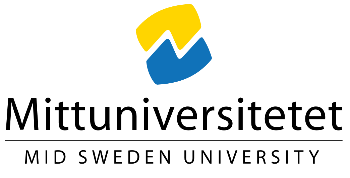 Antagning H22. Mall för alternativt urval (utgör 1/3 av platserna)Typ av arbetslivserfarenhetAnvisning: Med sammanlagd arbetslivserfarenhet avses motsvarande heltid (100 %). Exempel: Har du arbetat sammanlagt motsvarande 50 % under två år, så har du erfarenhet motsvarande 1 år och ska då kryssa i 1–3 års erfarenhet. Om du har erfarenhet av klassläraransvar åk 4–6 motsvarande 1–3 år innebär det att du också har 1–3 års erfarenhet från pedagogisk verksamhet samt undervisning i åk 4–6 och ska då göra kryss även i dessa rutor. Erfarenhet från pedagogisk verksamhet i grundskolan Ingen sådan erfarenhet
 Mindre än ett år
 1 – 3 år
 Mer än tre årBeskriv din erfarenhet (ex. verksamhet, typ av tjänst och årskurs):Kontaktuppgifter till person som kan styrka uppgifterna, ex. rektor eller motsvarande:Erfarenhet från undervisning i grundskolan åk 4–6 Ingen sådan erfarenhet
 Mindre än ett år
 1 – 3 år
 Mer än tre årBeskriv din erfarenhet (ex. verksamhet, typ av tjänst och årskurs):Kontaktuppgifter till person som kan styrka uppgifterna, ex. rektor eller motsvarande:Erfarenhet av klassläraransvar eller motsvarande i åk 4–6 Ingen sådan erfarenhet
 Mindre än ett år
 1 – 3 år
 Mer än tre årBeskriv din erfarenhet (ex. verksamhet, typ av tjänst och årskurs):Kontaktuppgifter till person som kan styrka uppgifterna, ex. rektor eller motsvarande:Skicka in dokumentetIfyllt dokument laddas upp på antagning.se tillsammans med tjänstgöringsintyg i samband med ansökan till utbildningen, senast den 15 mars 2022.  Jag intygar att de uppgifter jag lämnat är sanna. Mina kontaktuppgifterE-post: Telefonnummer: 